Dost thou in a manger lie     Hymnal 1982 no. 97    Melody: Dies est laetitiae     7 6. 7 6. 7 7 5. 7 7 5.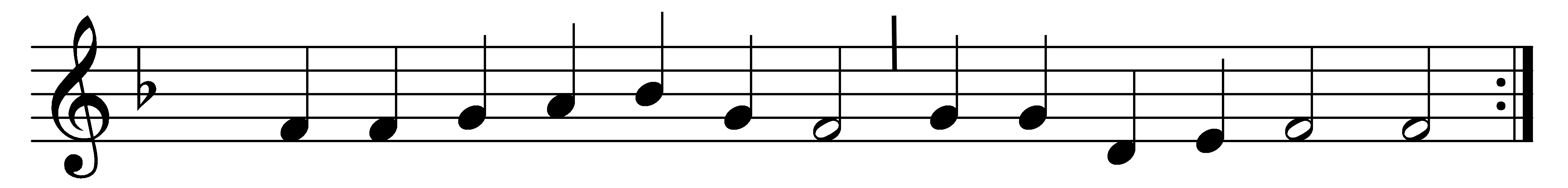 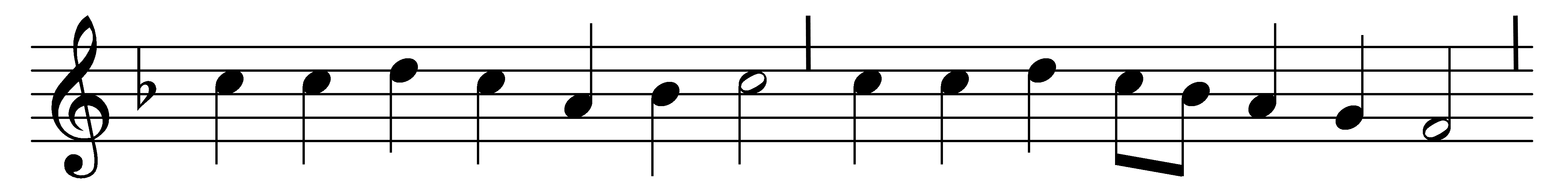 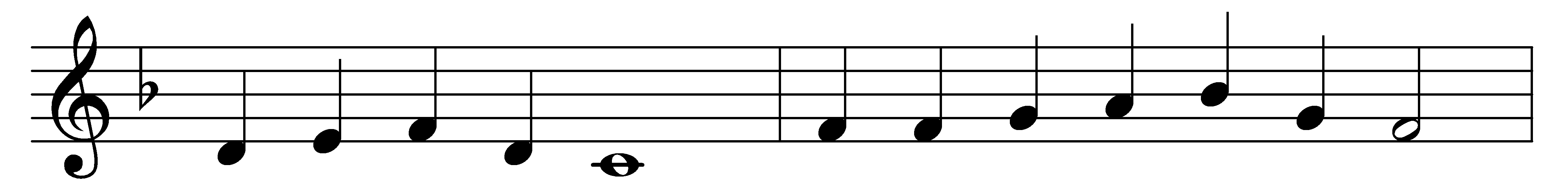 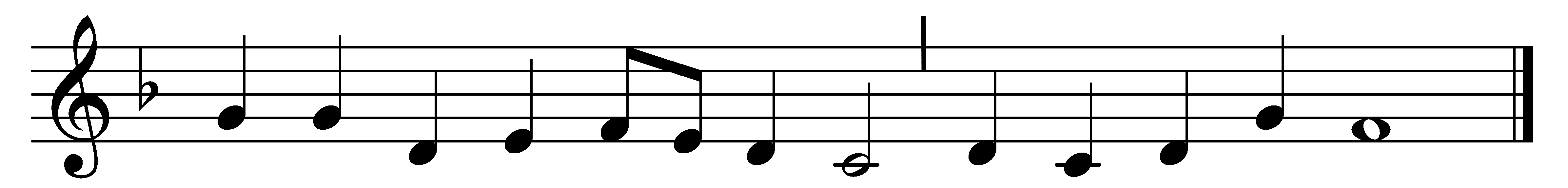 Dost thou in a manger lie,who hast all created,stretching infant hands on high,Savior, long awaited?If a monarch, where thy state?Where thy court on thee to wait?Scepter, crown, and sphere?Here no regal pomp we see,nought but need and penury:why thus cradled here?“For the world a love supremebrought me to this stable;all creation to redeemI alone am able.By this lowly birth of mine,sinner, riches shall be thine,matchless gifts and free;willingly this yoke I take,and this sacrifice I make,heaping joys for thee.”Christ we praise with voices bold,laud and honor raising;for these mercies manifoldjoin the hosts in praising:Father, glory be to theefor the wondrous charityof thy Son, our Lord.Better witness to thy worth,purer praise than ours on earth,angels’ songs afford.Words: Jean Mauburn (1460-1503), translated by Elizabeth Rundle Charles (1828-1896) and othersMusic: Melody from Piae Cantiones, 1582